       City of Pahokee - Department of Community & Economic Development               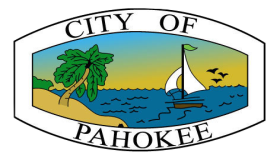 				                   ITB NO. 2021-01                     East Lake Village Storm Water Improvement                                    INVITATION TO BID CALENDAR OF EVENTS                             REMAINDER OF THE PAGE INTENTIONALLY LEFT BLANKSCHEDULE  DUE DATEMETHODBid Advertised        Friday, 12th February 2021        Friday, 19th February 2021Advertised: Local Newspaper www. Cityofpahokee.com  Mandatory Pre-Bid Meeting     Monday, 22nd February 2021                    at 10:00am See Pre-Bid Meeting ClauseDeadline for Questions              Must be received by:        Wednesday, 24th February 2021                     by 9:00amSee Deadline for Questions ClauseAnticipated Date for Responses to Questions      Thursday, 26th February 2021                      by 12noonMust be emailed and will be responded to all who attended the mandatory pre-bid meeting. SEALED BIDS DUE(Bid number should be clearly marked on the envelop)         Must received PRIOR to:                Tuesday, 2nd March  2021                                                                                                                                                                                                                                                                                                                                                                                                                                                                                                                                                                                                                                                                                                                                                                                                                                                                                                                                                                                                                                                                                                                                                                                                                                                                                                                                                                                                                                                                                                                                                                                                                                                                                                                                                                                                                                                                                                                                                                                                                                                                                                                                                                                                                                                                                                                                                   at 10:00amSubmit BEFORE the due date and time to the following address: City Clerk’s Office (Submissions Will Be Stamped)City of Pahokee207 Begonia Drive Pahokee, Florida  33476Bids Reviewed by Committee Winning bidder contacted by 5:00 PM      Wednesday, 3rd March 2021                    at 2:00pmSubmit BEFORE the due date and time to the following address: City Clerk’s Office (Submissions Will Be Stamped)City of Pahokee207 Begonia Drive Pahokee, Florida  33476Anticipated Date of  Announcement of Award       Thursday, 4th March 2021Award letter will be emailed and mailed to the awardee. Award & Contract must be approved by City Commission.